    Startlista dressyr 9 oktober 2021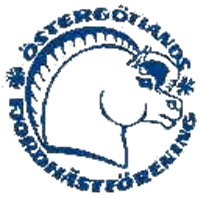 LD:110.00 Jessica Sandström – AgoraLD:3 
10.06 Alma Andersson - VeloxLC:110.12 Mathilda Flygt – Palmer
10.18 Linda Åhlén – Fjälla
10.24 Johanna Andersson - Ramzes
10.30 Isabell Mattson – Oleanders Milan
LB:110.36 Matilda Flygt – Palmer
10.43 Frida Fallemark – Joker 	 KMBanan längsMSV C10.55 Camilla Ceder – Hangvar Kry   	 KMDressyr klar ca 11.02Hopp-bana öppen ca 11.35Hoppning startar ca 12.15  Startlista hoppning 9 oktober 2021BombanaAlma Andersson – Velox
Clara Cederblad – Hauk Thun
Narwe Cederblad – My40 cm Amandah Ringdahl – Lill-John50 cmIsabell Mattson – Oleanders Milan
Karin Fridberg – Agora
Linda Åhlén – Fjälla
Amandah Ringdahl – Lill-John60 cmTindra Andersson – Ramzes
Isabell Mattson – Oleanders Milan80 cm KM - Camilla Ceder – Hangvar Kry